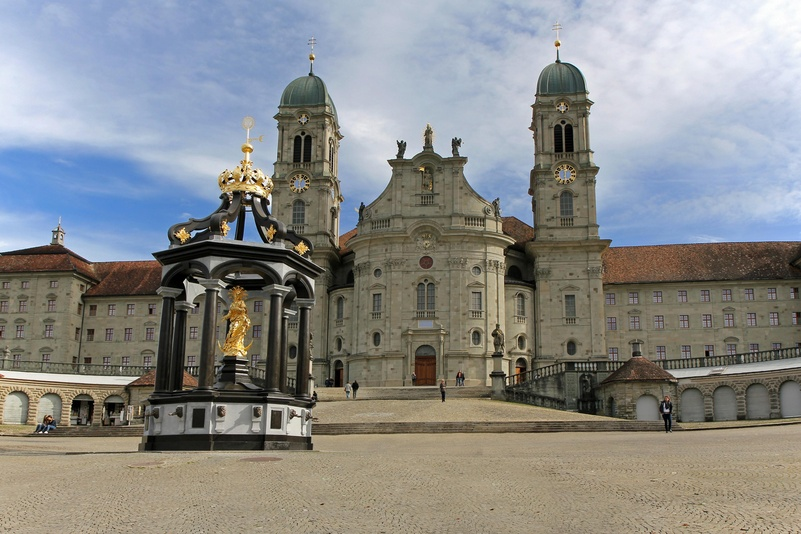 Zuger Landeswallfahrt nach Einsiedelnam Auffahrtstag09. Mai 2024  Liebe Zugerinnen und ZugerPilgern ist eine uralte Tradition und aktuell wieder sehr beliebt: entschleunigen, die Natur wahrnehmen, sich mit Gott und anderen im Gebet verbinden. Die Sehnsucht der Menschen nach dieser Erfahrung ist ungebrochen. Für den Kanton Zug findet seit 1426 die jährliche Landeswallfahrt nach Einsiedeln statt. Am Auffahrtstag, dem 9. Mai 2024 ist es wieder so weit: Menschen aus allen Pfarreien des Kantons pilgern nach Einsiedeln. Die Zuger Landeswallfahrt ist immer geprägt durch Begegnungen von Menschen aller Generationen, die im Glauben verbunden miteinander beten und sich in Gesprächen näherkommen. Es ist auf verschiedene Weise möglich, daran teilzunehmen. Nähere Infos erhalten Sie auf Anfrage auch bei den einzelnen Pfarrämtern.Pilgermöglichkeiten ab Zug St. Michael: 05.10 Uhr: Pilgersegen in der Kirche St. Michael (Den Pilgersegen erhalten Sie in der Regel in Ihrer Pfarrei).06.00 Uhr: Besammlung beim «Chämistal» für das Rosenkranzgebet09.20 Uhr: Treffpunkt Bahnhofhalle Zug für die «Wallfahrt Light», Pilgerleiter, Peter Weber. Fahrt mit dem Zug bis Altmatt, Spaziergang mit Impulsen zum Katzenstrick, gemeinsames Weitergehen mit der Pilgergruppe bis Einsiedeln (Billette selber besorgen).10.00 Uhr: Segen auf dem Raten durch Pfarrer Reto Kaufmann, gemeinsames Weitergehenca. 12.00 Uhr: Pfarrer Reto Kaufmann begrüsst die Pilgergruppen beim Kloster Einsiedeln; kurzes Gebet und Segen.Gottesdienste in Einsiedeln:06.30 Uhr: Gestaltung Reto Kaufmann bei der Gnadenkapelle15.00 Uhr: im Oratorium für Familien mit Vorschulkindern, Dauer ca. 30 Minuten. Treffpunkt vor dem Hauptportal der Klosterkirche15.00 Uhr: Feierliche Eucharistiefeier in der Stiftskirche in Einsiedeln. Die Predigt wird von Pfarrer Kurt Schaller, Gut Hirt Zug, gehalten.16.30 Uhr: feierliche Vesper mit anschliessendem «Salve Regina».Einer uralten Tradition folgend darf ich als Pfarrer von St. Michael Zug alle Pfarreiangehörigen unseres Kantons herzlich zu dieser Wallfahrt einladen. Ich wünsche Ihnen einen erlebnis-, begegnungs- und segensreichen Tag und grüsse Sie freundlich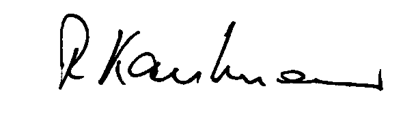 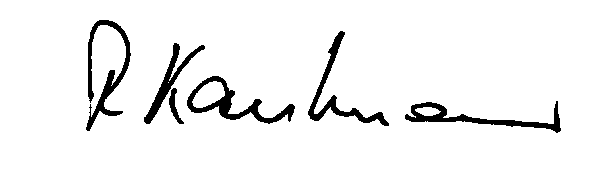 Reto Kaufmann, Pfarrer, Pfarrei St. Michael, ZugS B B  -  F a h r p l a nZug		ab 09.30   10.07  10.41  Einsiedeln   ab	17.24	18.24Arth-Goldau	an 09.45   10.28  10.59  Biberbrugg  an	17.32	18.32Arth-Goldau	ab 09.54   10.54  11.16  Biberbrugg  ab	17.38	18.38Biberbrugg	an 10.20   11.20  11.37  Arth-Goldau an	18.04	19.04Biberbrugg	ab 10.26   11.26  11.39  Arth-Goldau ab	18.15	19.15Einsiedeln	an 10.33   11.33  11.46  Zug	    an	18.30	19.30Umsteigen in Arth-Goldau und Biberbrugg (auf dem Rückweg in Biberbrugg und Arth-Goldau) Weitere Verbindungen und Anschlüsse entnehmen Sie bitte dem Fahrplan oder www.sbb.ch.ZVB-Fahrplan nach Oberägeri, Raten (601/610), Zigerhüttli (Extrabusse)Zug, Bahnhofplatz	ab	07.33	08.03	08.33	09.03	09.33Zug, Metalli/Bahnhof  ab	07.32	08.07	08.37	09.07	09.37Oberägeri, Station	an 	08.02	08.32	09.02	09.32	10.02An diese Kursbusse führen wir ab Oberägeri Anschlussfahrten nach Raten: Oberägeri, Station	ab	08.10	08.40	09.12	09.42	10.12Raten			an	08.17	08.47	09.19	09.49	10.19Die Fahrgäste lösen gewöhnliche Billette Zug-Raten einfach, «4 Zonen», CHF 8.00 pro Person, CHF 4.00 mit Halbtax-Abo, für Kinder bis 16 Jahren ohne Junior-Karte oder Kinder-Mitfahrkarte.  Extrafahrten ab Baar mit 2 AutobussenBaar, Kreuzplatz (Haltestelle bei Rathaus)		ab	06.00Baar, Talacher					ab	06.05Allenwinden, Dorf					ab	06.10Oberägeri, Zigerhüttli				an	06.30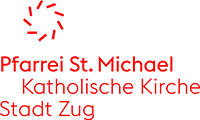 